WTC2024用电申请表WTC2024 Electricity Usage Order Form电力接驳示意图Electricity Connection Diagram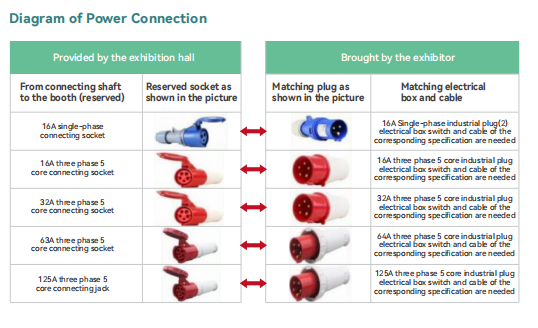 截止日期：2024年3月31日截止日期：2024年3月31日截止日期：2024年3月31日截止日期：2024年3月31日Submission Deadline：March 31, 2024Submission Deadline：March 31, 2024Submission Deadline：March 31, 2024Submission Deadline：March 31, 2024主场服务商联系方式 Official Service Contractor主场服务商联系方式 Official Service Contractor填表人联系方式 Form Filled by填表人联系方式 Form Filled by绿碳国际会展(深圳)有限公司GREEN CARBON INTERNATIONAL EXHIBITION (SHENZHEN) CO., LTD.绿碳国际会展(深圳)有限公司GREEN CARBON INTERNATIONAL EXHIBITION (SHENZHEN) CO., LTD.公司名称Exhibitor Name绿碳国际会展(深圳)有限公司GREEN CARBON INTERNATIONAL EXHIBITION (SHENZHEN) CO., LTD.绿碳国际会展(深圳)有限公司GREEN CARBON INTERNATIONAL EXHIBITION (SHENZHEN) CO., LTD.展位号Booth No.联系人Contact Person:严 先生 Mr.Yan 联系人Contact Person手机Phone 13560152334手机Phone 邮箱Emailorder@wtc2024.cn邮箱Email类别Category序号No.规格Specification单价（元）Unit Price(CNY)数量/个Qty/pc金额(元）Amount (CNY)展期用电During the Exhibition Period(2024.4.22~24)116A/220V￥1,500￥展期用电During the Exhibition Period(2024.4.22~24)216A/380V￥2,400￥展期用电During the Exhibition Period(2024.4.22~24)332A/380V￥4,200￥展期用电During the Exhibition Period(2024.4.22~24)463A/380V￥7,400￥展期用电During the Exhibition Period(2024.4.22~24)5125A/380V￥15,000￥展期用电During the Exhibition Period(2024.4.22~24)6200A/380V￥24,000￥展期用电During the Exhibition Period(2024.4.22~24)7250A/380V￥30,000￥展期用电During the Exhibition Period(2024.4.22~24)8400A/380V￥60,000￥布撤展临时用电Move-in & Move-out Period116A/220V￥600￥布撤展临时用电Move-in & Move-out Period232A/380V￥2,100￥合计(元)Total Amount (CNY) 合计(元)Total Amount (CNY) 合计(元)Total Amount (CNY) 合计(元)Total Amount (CNY) ￥